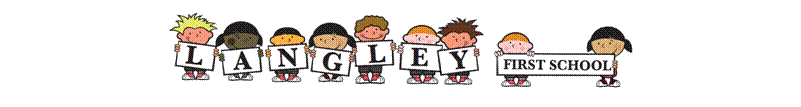 Dear Parent/Carer, Please find below all the key dates for the rest of the autumn term.  This will hopefully help parents plan ahead.  Whilst we are confident that these dates and times are given in good faith, please be aware they may be subject to change.  If for any reasons any event does change we will ensure that parents are informed through a text. Many thanks,Mr. T JonesHeadteacherMonday 19th November 9:30 – 11:00 M and M productions – Dick Whittington Tuesday 20th November Reception – year 4 Nasal flu immunisation Wednesday 28th – Friday 30th November 8:30am – 9:00amFOL selling raffle tickets in hall Friday 30th November 3:30pm – 5:00pmFriends of Langley Christmas FairThursday 6th December 2:30pm – 3:30pmMr Morris’ music students concert (year 1 – 4 pupils) Tuesday 11th December 9:15amNursery (morning) and Reception performanceWednesday 12th December1:15pmNursery (afternoon) and Reception performanceThursday 13th December1:15pm Key Stage 1 performance Friday 14th December9:15amKey Stage 1 performanceMonday 17th December1.30pmYear 2 Christmas partyReverse advent calendars to be collected Tuesday 18th DecemberYear 3 Christmas partyWednesday 19th December1.30pm Year 1 Christmas partyKey Stage 2 Christmas concert (2:00pm at St Andrew’s Church)Thursday 20th December Christmas Dinner Day (separate letter sent out)Christmas Jumper DayFriday 21st December1.30pmReception Christmas partyYear 4 Christmas partyFriday 21st December End of Autumn 2 Monday 7th January Teacher training day Tuesday 8th January Start of Spring term 1 